English 8.10.21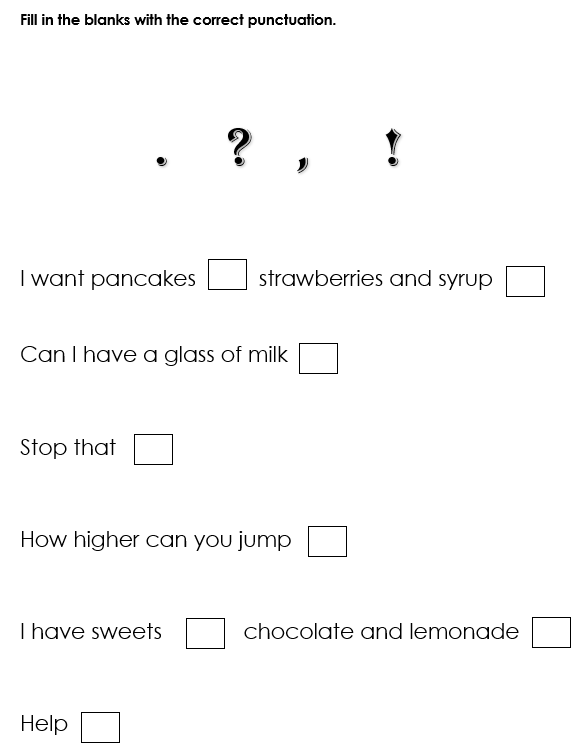 Try to write some sentences of your own using the following punctuation . , ?!      